 Meadows Union School District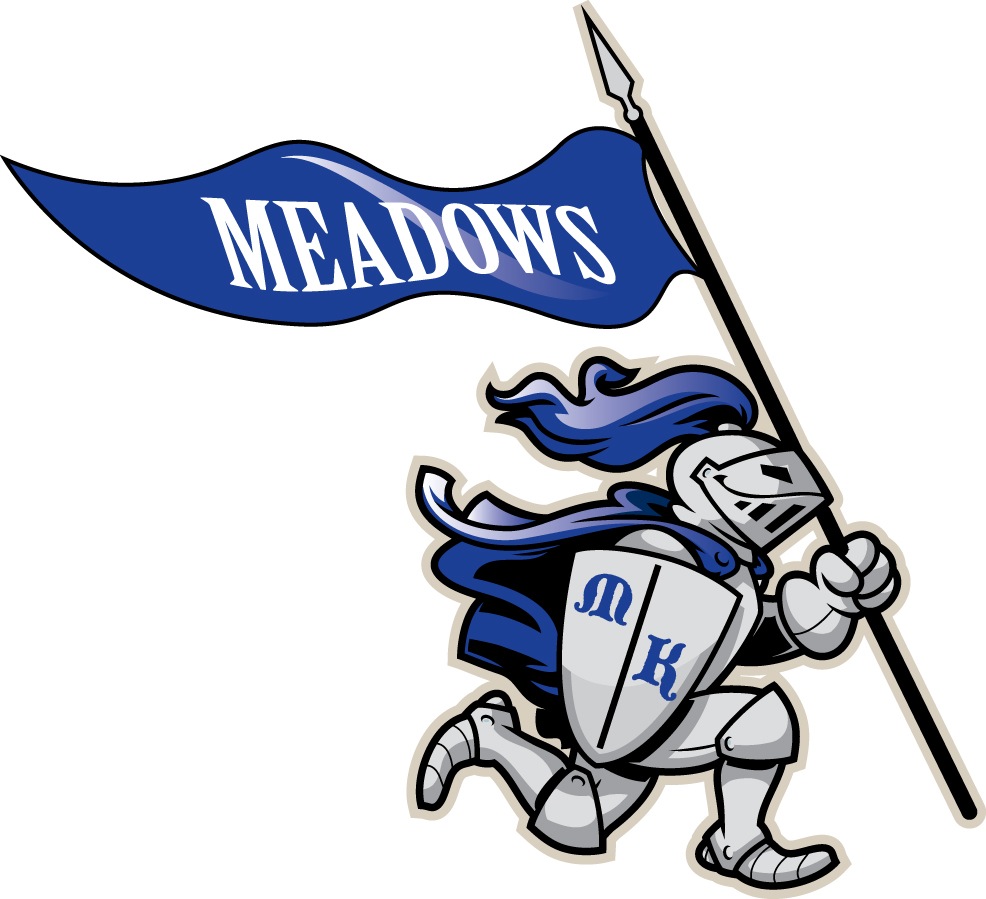 2059 Bowker RoadEl Centro, CA 92243(760) 352-7512 ~ fax (760) 337-1275www.meadowsunion.org  Administration:	  Mario Garcia - Superintendent	 Keila Rodriguez- Principal	Daniela Tabarez - Business Officer PRINCIPAL’S REPORTMay 20-24 – Staff Appreciation WeekMay 23 – Staff Appreciation DayMay 31 – Student of the MonthJune 11 – TK PromotionJune 12 AM – Kinder PromotionJune 12 PM – 8th Grade PromotionSUMMER SCHOOL – JUNE 17 – JULY 12